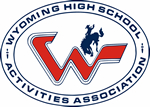  ACTIVITIES ASSOCIATIONSTATE INDOOR TRACK CHAMPIONSHIPSCAMPBELL COUNTY RECREATION CENTERFIELD HOUSEMarch 4-5, 2016Entries: All entries must be completed on RunnerCard (www.runnercard.com) by 7:00 pm on Thursday, March 3rd. Only scratches will be allowed on Friday, March 4th and are due by 10:45 am.Entry Limits:  Maximum: 4 events per athleteMaximum: 1 team entry per relay Maximum: 6 athletes per team per event; 8 athletes per event in the Shot PutImplement & Pole Vault Weigh-Ins: One hour before the start of the meet, 11:00 am on Friday and 8:00 am on Saturday. Implements will be weighed-in in the storage room underneath Meet Results room (end of straightaway). Pole vaulters will weigh-in at the double doors to the right of the Training room.Team Packets: May be picked up beginning at 8:30 am on March 4th in the Meet Results room. Scratches may be made until 10:45 am. Team Camps: Will be located in the gyms to the west of the track & field area. Only athletes competing will be allowed in the Field House. NO spikes are allowed in the gym area. Please, police your team area at the end of the meet.  Coaches are asked to remind athletes to remain in the team camp area in the gym when not competing or warming up.Filming Areas: Use of electronic devises to film or view with the athletes will only be allowed in the coaches’ boxes or the grandstands. These two areas have been designated as the unrestricted areas.Spikes: May be used only during competition. Only 3/16” pyramid spikes are allowed; they will be inspected. NO spikes are allowed in the team camp gym area.Trainer: A Certified Athletic Trainer will be available; water and ice will be provided. The training room is located at the North end of the Field House. Please bring your own training supplies.Coaches Meeting: Will be held at 11:00 am on March 4th in the hospitality room in the lobby area of the Field House.Seeding: Heats will be seeded by time. A “no time” will be given to an athlete unless they have a current season recorded competition time in their entered event. Coaches need to be able to verify these times in case there is a challenge. According to WHSAA Rule 7.14.81 and Rule 7.14.81.5, open 800M times will be used to determine 4x800 relay seeding times for the State Indoor meet and open 400M times can be used to determine 4 x 400 relay seeding times.Scoring:  Scoring will be 10-8-6-5-4-3-2-1. Nine finalists in the Triple Jump and Long Jump.Nine finalists in the Shot Put. Eight finalists in the 55M Dash and 55M Hurdles. Twelve finalists in the 200M, fastest times to finals with three final heats of four each, slow to fast.Starting Heights: 	Pole Vault   	Boys	10’		High Jump   	Boys 	5’4”					Girls	7’				Girls	4’2”Shot Put: The Shot Put competition will be a two day event. Qualifications will be on Friday for both boys and girls. Competitors will be flighted and each competitor will be given three throws to reach a qualifying mark. Once the competitor makes the qualifying mark, he/she will be eligible to compete on Saturday.  Saturday competitors will be re-flighted, given three preliminary throws, then re-flighted for three throws in the finals. The competition committee will set the qualification marks prior to the meet.Throwing Standard: The throwing standard (qualification mark) will be based on the distance of the 18th  entry for both boys and girls. The 18th entry distance will be rounded down to the nearest foot. Any throw in the preliminary round that touches the throwing standard line will qualify for finals.Facility/Running Events: The track facilities consist of an eight-lane straightaway with a 30M deceleration zone and six 200M circular lanes. Girls will precede boys in all races. Note: In the 200M Relay the acceleration zones will not be used for any exchanges.Parking:  Parent and fan parking is available on the East and South sides of the Field House. Team busses may drop off athletes and equipment on the North side of the Field House. Busses should park in the 5 bus parking spots on the North side of the Field House, along State St. or College Dr. to the North of the Field House, or in the South Campus High School parking lot across Enzi Drive. A shuttle for drivers will be provided.Awards: Medals for the top 8 in each event will be presented at the conclusion of the final of the event throughout the meet at the awards stand. The champion’s coach will be asked to present the 1st place medal. Trophies will be awarded to the top 4 boys teams and the top 4 girls teams at the conclusion of the meet.Results: Results will be available after the completion of the meet. Heat results will be posted. Final results will be posted on the WHSAA website as well as on RunnerCard. The meet will also be available on the Track Meet Mobile app.Hospitality: Coaches, workers and bus driver hospitality will be located in the conference room in the Field House lobby. Assigned number of passes will be in packets. Additional passes can be purchased in the meet results room for $10 each.T-Shirts:  Shirts & More will be selling shirts at the meet. Concessions: Will be sold in the lobby of the Field House.Admission Costs: 	Day Pass:	$4.00 for adults		$2.00 for students			All Session:	$6.00 for adults 		$4.00 for students Meet Director: For any questions or additional information contact Cliff Hill by email (chill@ccsd.k12.wy.us) or phone (307-687-0369).WYOMING HIGH SCHOOL ACTIVITIES ASSOCIATIONSTATE INDOOR TRACK CHAMPIONSHIPSCAMPBELL COUNTY RECREATION CENTERFIELD HOUSEMarch 4-5, 2016Indoor State ScheduleFriday, March 4, 2016Track Events - Running Schedule 				Field Events 12:30 PM	4 X 200m Relay Finals			12:00	Boys Long Jump3200m	Finals 						Girls Triple Jump		400m Finals						Girls Pole Vault		55 Hurdle Prelims 					Boys High Jump		55m Prelims						Shot Put Qualifying		4 X 800m Relay Finals 					(Boys followed by Girls)200m Prelims 					Saturday, March 5, 2016Track Events - Running Schedule 				Field Events9:00 AM	800m Finals 					9:00	Girls Long Jump	 	55 Hurdle Finals 					Boys Triple Jump			(10 minute break)				Girls High Jump		55m Finals 						Boys Pole Vault 			(10 minute break)				Shot Put Finals		200m Finals							(Girls followed by Boys)		1600m Finals  								4 X 400m Relay Finals 